DEPARTMENT OF HEALTH & HUMAN SERVICES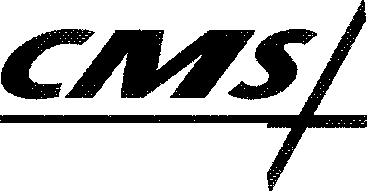 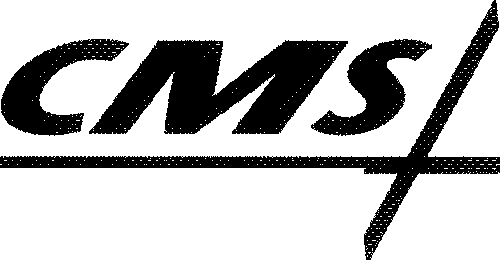 Centers for Medicare & Medicaid Services7500 Security Boulevard, Mail Stop S3-13-23Baltimore, Maryland 21244-1850	CENTERS for MEDICARE& MEDICAIDSERVICESMedicare-Medicaid Coordination OfficeJuly 8, 2016Daniel TsaiAssistant Secretary for MassHealthExecutive Office of Health and Human ServicesOne Ashburton Place, 11th FloorBoston, MA 021 08Dear Mr. Tsai,On July 5, 2016 we executed an amendment to the three-way contracts for the One Care demonstration toextend the demonstration  through December 31, 2018. The contract amendment confers through the revised demonstration  end date of December 31, 2018 all of the Medicare and Medicaid authorities and waivers originally established  in the Memorandum of Understanding between the Centers for Medicare & Medicaid Services (CMS) and the Commonwealth  of Massachusetts for the One Care demonstration.Sincerely,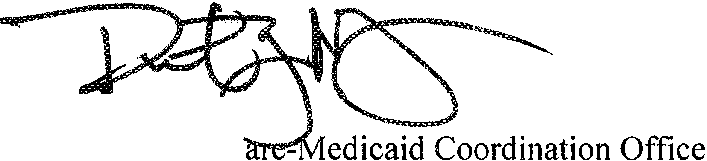 Tim EngelhardtDirector, MedicCenters for Medicare & Medicaid Services